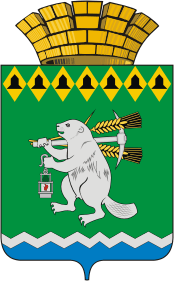 Дума Артемовского городского округаVI созыв67 заседание       РЕШЕНИЕОт  25 июня 2020 года                                                  			           №_____О повестке     заседания Думы Артемовского городского округаВ соответствии со статьей 11 Регламента Думы Артемовского городского округа, принятого решением Думы от 13 октября 2016 года   № 11,Дума Артемовского городского округа РЕШИЛА:Утвердить повестку    заседания  Думы Артемовского городского округа:Информация Счетной палаты Артемовского городского округа   о результатах контрольного мероприятия «Проверка использования средств бюджета Артемовского городского округа, выделенных МАОУ ДО «ДЮСШ» № 25. Докладывает Елена Александровна Курьина, председатель Счетной палаты Артемовского городского округа.О ходе  выполнения решения Думы Артемовского городского округа от 25.04.2019  № 531 «О признании депутатского обращения  Арсенова В.С., депутата Думы Артемовского городского округа по одномандатному избирательному округу № 4, к главе Артемовского городского округа  А.В.Самочернову  по вопросу подтопления жилого дома талыми и дождевыми водами   дома № 55 по ул. Первомайской, в г. Артемовского. Докладывает К.М.Трофимов, председатель Думы Артемовского городского округа.О рассмотрении  выписки из протокола заседания рабочей группы Комиссии по координации работы по противодействию коррупции в Свердловской области  по рассмотрению вопросов, касающихся соблюдения требований к должностному поведению лиц, замещающих муниципальные должности в муниципальных образованиях, расположенных на территории  Свердловской области, и материалов проверки достоверности и полноты сведений о доходах, расходах, об имуществе и обязательствах имущественного характера, представленных лицами, замещающими муниципальные должности и должности глав местных администраций по контракту в муниципальных образованиях, расположенных на территории Свердловской области, от 21.01.2020, в отношении А.В.Самочернова, главы Артемовского городского округа. Докладывает К.М.Трофимов, председатель Думы Артемовского городского округа.Об утверждении отчета об исполнении Программы управления собственностью Артемовского городского округа за 2019 год. Докладывает Валентина Александровна Юсупова, председатель Комитета по управлению муниципальным имуществом Артемовского городского округа.Об итогах реализации на территории Артемовского городского округа в 2019 году мероприятий по улучшению жилищных условий граждан, проживающих в сельской местности, в том числе молодых семей и молодых специалистов, в рамках направления (подпрограммы) «Устойчивое развитие сельских территорий» Государственной программы развития сельского хозяйства и регулирования рынков сельскохозяйственной продукции, сырья и продовольствия на 2013 – 2020 годы». Докладывает Александр Иванович Миронов, заместитель главы Администрации – начальник  Управления по городскому хозяйству и жилью Администрации Артемовского городского округа.О повторном голосовании решения Думы Артемовского городского округа  от 26.09.2019 № 599 «Об утверждении Положения о контроле за исполнением органами местного самоуправления Артемовского городского округа  и должностными лицами местного самоуправления Артемовского городского округа  полномочий по решению вопросов местного значения». Докладывает  Михаил Александрович Угланов, председатель  постоянной комиссии по вопросам местного самоуправления, нормотворчеству и регламенту.О внесении изменений в Устав Артемовского городского округа. Докладывает Елена Витальевна Пономарева, заведующий юридическим отделом Администрации Артемовского городского округа.О назначении и проведении публичных слушаний по обсуждению отчета об исполнении бюджета  Артемовского городского округа за 2019 год и проекта решения Думы Артемовского городского округа» Об утверждении отчета об исполнении бюджета Артемовского городского округа за 2019 год». Докладывает Александр  Юрьевич Соловьев, председатель постоянной комиссии по экономическим вопросам, бюджету и налогам.Об отчете главы Артемовского городского округа о результатах своей деятельности, о результатах деятельности Администрации Артемовского городского округа и иных подведомственных главе Артемовского городского округа органов местного самоуправления Артемовского городского округа,    в том числе о решении вопросов, поставленных Думой Артемовского городского округа в 2019 году. Докладывает Андрей Вячеславович Самочернов, глава Артемовского городского округа.Обеспечение условий для развития на территории городского округа физической культуры, школьного спорта и массового спорта, организация проведения официальных физкультурно-оздоровительных и спортивных мероприятий городского округа. Докладывает  Анна Борисовна Скутина, заведующий отделом по физической культуре и спорту Администрации Артемовского городского округа.Об утверждении Положения  о депутатской этике  депутатов  Думы Артемовского городского округа. Докладывает Константин Михайлович Трофимов, председатель Думы Артемовского городского округа.О внесении изменений в Положение о порядке проведения аттестации муниципальных служащих в органах местного самоуправления Артемовского городского округа, утвержденное решением Думы Артемовского городского округа от 28.02.2008 № 302. Докладывает Галина Валентиновна Маслова, главный специалист (по муниципальной службе и  кадрам) отдела организации и обеспечения деятельности Администрации Артемовского городского округа.О ходе  выполнения решения Думы Артемовского городского округа от 26 сентября 2019 года № 600 «О признании депутатского обращения Виноградова Г.А., депутата Думы Артемовского городского округа по одномандатному избирательному округу № 17, к главе Артемовского городского округа  по вопросу восстановления объездной дороги в п. Красногвардейском  депутатским запросом». Докладывают: К.М.Трофимов, председатель Думы Артемовского городского округа. И.В.Шмурыгин, председатель ТОМС п. Красногвардейского.14. О выполнении решения Думы Артемовского городского округа от 29 августа 2019 года № 584 «О признании депутатского обращения Шабанова А.Л., депутата Думы Артемовского городского округа по одномандатному избирательному округу № 11, к главе Артемовского городского округа  по вопросу уличного освещения улиц Дзержинского, Тельмана». Докладывают:  Константин Михайлович Трофимов, председатель Думы Артемовского городского округа; Андрей Юрьевич Шуклин, директор МКУ Артемовского городского округа «Жилкомстрой».15. О ходе  выполнения решения Думы Артемовского городского округа от 26 сентября 2019 года № 601 «О признании депутатского обращения Пестовского А.В., депутата Думы Артемовского городского округа по одномандатному избирательному округу № 19, к главе Артемовского городского округа  по вопросу магистральной водопроводной сети в п. Буланаш депутатским запросом». Докладывают  Константин Михайлович Трофимов, председатель Думы Артемовского городского округа. Людмила Ивановна Вандышева, председатель ТОМС п. Буланаш.16. О ходе  выполнения решения Думы Артемовского городского округа от 07 ноября 2019 года № 618 «О признании депутатского обращения Пестовского А.В., депутата Думы Артемовского городского округа по одномандатному избирательному округу № 19, к главе Артемовского городского округа  газификации с. Покровского  депутатским запросом. Докладывают  Константин Михайлович Трофимов, председатель Думы Артемовского городского округа. Андрей Юрьевич Шуклин, директор МКУ Артемовского городского округа «Жилкомстрой».	17. О внесении изменений в Положение об Управлении культуры Администрации Артемовского городского округа. Докладывает Елена Борисовна Сахарова, начальник Управления культуры Администрации Артемовского городского округа.	18. О внесении изменений в Положение о бюджетном процессе Артемовского городского округа, утвержденное  решением Думы Артемовского городского округа от 26.02.2015 № 624. Докладывает Александр  Юрьевич Соловьев, председатель постоянной комиссии по экономическим вопросам, бюджету и налогам.	19. О признании утратившим силу решения Думы Артемовского городского округа от 27.09.2018 № 415 «Об утверждении Порядка получения муниципальными служащими, замещающими должности муниципальной службы в органах местного самоуправления Артемовского городского округа, разрешения представителя нанимателя (работодателя) на участие в управлении некоммерческими организациями». Докладывает Галина Валентиновна Маслова, главный специалист (по муниципальной службе и  кадрам) отдела организации и обеспечения деятельности Администрации Артемовского городского округа.	20. О деятельности Общественной палаты Артемовского городского округа. Докладывает  Раиса Александровна Калугина, председатель Общественной палаты Артемовского городского округа.21. О внесении изменений в Положение об организации работы с наказами избирателей на территории Артемовского городского округа. Докладывает Константин Михайлович Трофимов, председатель Думы Артемовского городского округа.22. О реализации муниципальной программы «Формирование современной городской среды в Артемовском городском округе до 2022 года», за 2018- 2019 годы.  Докладывает  Андрей Юрьевич Шуклин, директор МКУ Артемовского городского округа «Жилкомстрой».23.  О реализации в 2019 году подпрограммы «Развитие топливно – энергетического комплекса Артемовского городского округа» программы «Развитие жилищно – коммунального хозяйства и повышение энергетической эффективности в Артемовском городском округе до 2022 года».  Докладывает  Андрей Юрьевич Шуклин, директор МКУ Артемовского городского округа «Жилкомстрой».24. О внесении изменений в Правила благоустройства на территории Артемовского городского округа, принятые решением Думы Артемовского городского округа от 07.11.2019 № 612. Докладывает Александр Иванович Миронов, заместитель главы Администрации – начальник  Управления по городскому хозяйству и жилью Администрации Артемовского городского округа.25. О внесении изменений в Положение о кадровом резерве для замещения вакантных должностей муниципальной службы в органах местного самоуправления Артемовского городского округа, утвержденное решением Думы Артемовского городского округа от 27.12.2018 № 472.   Докладывает  Галина Валентиновна Маслова,  главный специалист (по муниципальной службе и  кадрам) отдела организации и обеспечения деятельности Администрации Артемовского городского округа.	26. О реализации Указа Президента Российской Федерации от 17.04.2020  № 272 «О представлении сведений о доходах, расходах, об имуществе и обязательствах имущественного характера за отчетный период  с 1 января по 31 декабря 2019 года». Докладывает Елена Александровна Курьина, председатель Счетной палаты Артемовского городского округа.	27. О награждении Почетными  грамотами  Думы Артемовского городского округа. Докладывает Константин Михайлович Трофимов, председатель Думы Артемовского городского округа.	28. О присвоении  звания «Почетный гражданин Артемовского городского округа». Докладывает Андрей Вячеславович Самочернов, глава Артемовского городского округа.	29. О ходе  выполнения решения Думы Артемовского городского округа от 07 ноября 2019 года № 619 «О признании депутатского обращения Малых В.С, депутата Думы Артемовского городского округа по одномандатному избирательному округу № 2, к главе Артемовского городского округа по вопросу восстановления дорожного полотна кв. Березовая Роща г. Артемовского, депутатским запросом».  Докладывают  Константин Михайлович Трофимов, председатель Думы Артемовского городского округа.Председатель ДумыАртемовского городского округа 		                                 К.М.Трофимов